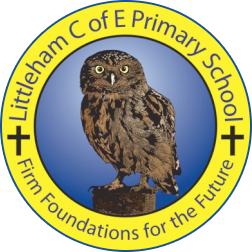 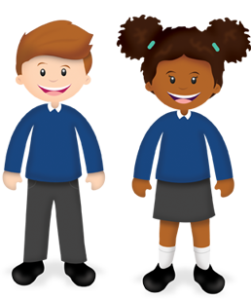 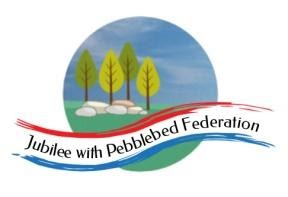 Year:Wk beg:Lesson OneLesson TwoLesson ThreeLesson FourMondayReadingRead library book or allocated bug club booksEnglishhttps://www.bbc.co.uk/bitesize/topics/zwwp8mn/articles/z3nfw6fMathshttps://classroom.thenational.academy/lessons/adding-and-subtracting-1-digit-numbers-tofrom-3-digit-numbers-68uk4eFrenchhttps://www.lightbulblanguages.co.uk/resources/PrimaryFrench/fr-salut-minibook.pdfTuesdaySpellinghttps://classroom.thenational.academy/lessons/to-investigate-suffixes-plurals-6nj64cEnglishhttps://www.bbc.co.uk/bitesize/articles/znpbgwxMathshttps://classroom.thenational.academy/lessons/adding-multiples-of-10-to-3-digit-numbers-cgwp6dREhttps://classroom.thenational.academy/lessons/where-do-christians-worship-71k64tWednesdayHandwritinghttps://www.youtube.com/watch?v=2NQ6uS8blwY&ab_channel=MisterTeachEnglishhttp://teach.files.bbci.co.uk/skillswise/en29punct-e2-w-using-capital-letters.pdfMathshttps://classroom.thenational.academy/lessons/subtracting-multiples-of-10-from-3-digit-numbers-61k34tPEhttps://app.gonoodle.com/Guided dancesThursdayReadingRead library book or allocated bug club booksEnglishhttp://teach.files.bbci.co.uk/skillswise/en29punc-e3-w-marking-the-ends-of-sentences.pdfMathshttps://classroom.thenational.academy/lessons/adding-and-subtracting-multiples-of-100-tofrom-3-digit-numbers-crw62dSciencehttps://classroom.thenational.academy/lessons/what-are-the-parts-of-a-plants-life-cycle-75hpaeFridayReadingRead library book or allocated bug club booksEnglishhttp://teach.files.bbci.co.uk/skillswise/en29punc-e3-w-adding-capital-letters.pdfMathshttps://classroom.thenational.academy/lessons/adding-two-3-digit-numbers-without-regrouping-c4uk8rPSHEhttps://classroom.thenational.academy/lessons/i-roll-with-my-role-65h3gr